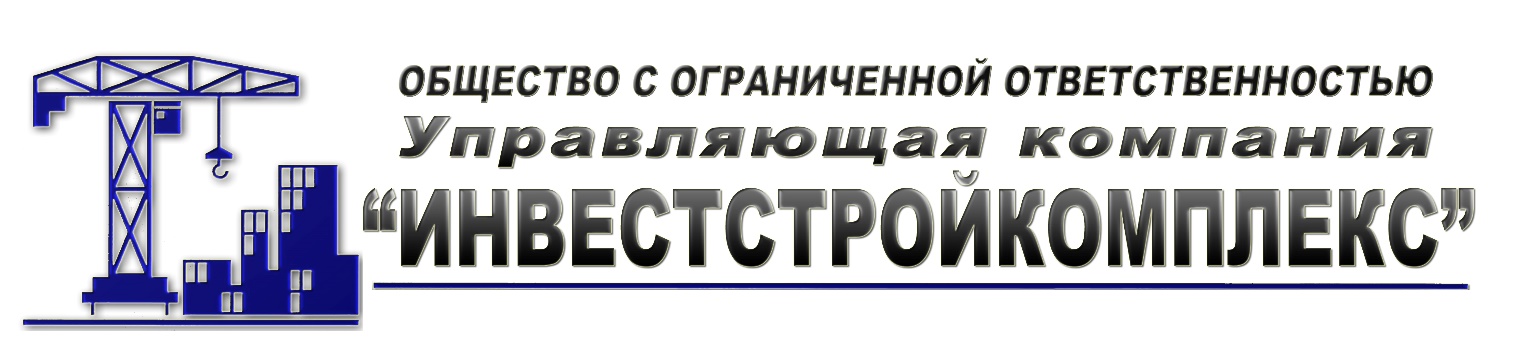 141401 Московская область, г. Химки, ул. Чернышевского, д.3, пом. 33, т/ф 8(498)683-14-39.ИНН 5047058164, КПП 504701001, е-mаil: info@lobanovo.ru11.11.2020 г. № б/н ____________                                                                                                                                                                             Участникам долевого строительствамногоэтажного жилого дома по адресу: Московская область г.о. Химки, ул. Академика Грушина дом 10Уведомлениеоб окончании строительства и необходимости принятия объектов долевого строительстваМежду Вами и ООО Управляющая Компания «ИНВЕСТСТРОИКОМПЛЕКС» (далее именуется - Застройщик), заключены Договоры участия в долевом строительстве многоквартирного дома по строительному адресу: Московская область, микрорайон Лобаново, позиция 7 (почтовый адрес: Московская область г.о. Химки, ул. Академика Грушина дом 10) (далее по тексту – Договор, Жилой дом).Настоящим уведомляем Вас о том, что в соответствии с Разрешением на ввод жилого дома в эксплуатацию № RU 50-10-1633-2020 от 11.11.2020 года, завершено строительство (создание) Жилого Дома.Вам предлагается принять Квартиру/машиноместо по передаточному Акту в соответствии с условиями Договора. В связи с этим Вам необходимо прибыть по адресу: г. Химки, Московской обл., ул. Чернышевского дом 3 пом. 33 для осмотра квартиры/машиноместа в срок, установленный Договором, а после осмотра квартиры/машиноместа подписать передаточный Акт приема Квартиры/машиноместа от Застройщика.Принять квартиру по передаточному Акты Вы сможете только после проведения взаиморасчетов с Застройщиком по результатам обмеров БТИ, согласно условиям Договора, уплаты иных предусмотренных Договором платежей.Доводим до Вашего сведения, что  если Вы будете уклоняться от принятия квартиры/машиноместа и подписания передаточного акта, в указанный в Договоре срок, или откажитесь от принятия Квартиры/машиноместа, Застройщик имеет право  по истечении двух месяцев после ввода Жилого дома в эксплуатацию, составить односторонний Акт или иной документ о передаче Объекта долевого строительства. При этом риск случайной гибели Квартиры/машиноместа, причинения вреда третьим лицам, обязанности осуществлять коммунальные и эксплуатационные платежи, будет признаваться перешедшим к Вам, со дня составления Застройщиком одностороннего передаточного Акта.